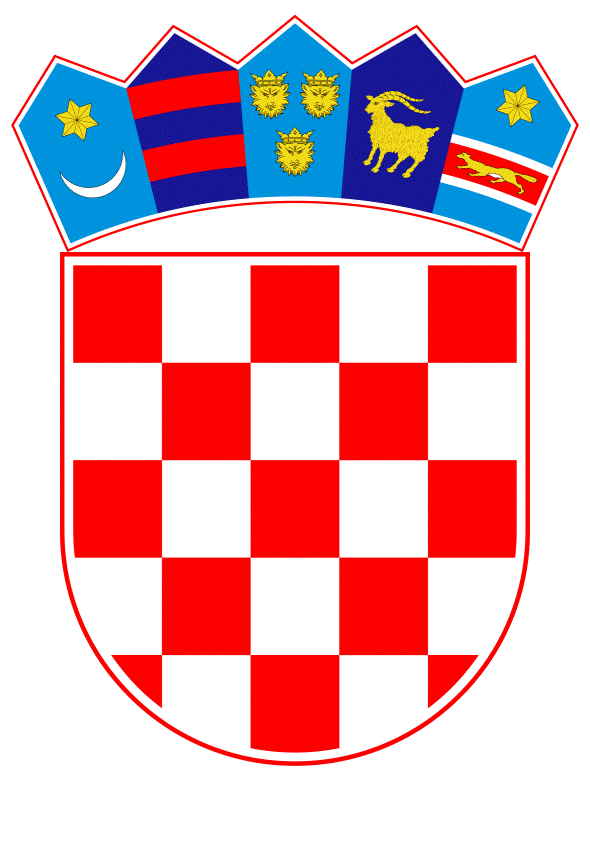 VLADA REPUBLIKE HRVATSKEZagreb, 30. siječnja 2019.______________________________________________________________________________________________________________________________________________________________________________________________________________________________PRIJEDLOG			Na temelju članka 8. i članka 31. stavka 2. Zakona o Vladi Republike Hrvatske („Narodne novine“ br. 150/11., 119/14. i 93/16.),   u vezi s člankom 39. i člankom 40. stavkom 1. podstavkom 2. Zakona o upravljanju državnom imovinom („Narodne novine“, br. 52/18.),   Vlada Republike Hrvatske je na sjednici održanoj ____2018. godine donijela ODLUKUo pokretanju postupka prodaje nekretnine u k.o. PulaI.Ovom odlukom pokreće se postupak prodaje nekretnine u vlasništvu Republike Hrvatske u k.o. Pula  označene kao k.č.br. 2414/3, oranica  površine 22.397 m², upisana u z.k.ul. 19536.II.Nekretnina opisana u točki I. ove Odluke prodat će se javnim prikupljanjem ponuda, o čemu će se objaviti oglas u jednom od visoko tiražnih dnevnih listova, na mrežnim stranicama Ministarstva državne imovine i na mrežnim stranicama Hrvatske gospodarske komore.III.Za nekretninu navedenu u točki I. ove Odluke, za ukupnu površinu  od 22.397 m²,  početna cijena iznosi 20.680.000,00  kuna (slovima: dvadesetmilionašestoosamdesettisućakuna)                                           Početna cijena  iz stavka 1. ove točke utvrđena je temeljem procjene sudskog vještaka CENTAR AKCIJA d.o.o. (Elaborat oznake D: 444/2016 u studenom 2016.) i mišljenja Službe za tehničke poslove u Ministarstvu državne imovine KLASA 940-06/16-10/80, URBROJ 536-05-01-04/02-16-02 od 01. prosinca  2016, te je ponovljen postupak procjene temeljem procjembenog elaborata: D-444/2016 KLASA: 940-06/16-010/0444 od 25. rujna 2018. godine.IV.Kupac nekretnine iz točke I. ove Odluke, osim kupoprodajne cijene, snosi i trošak procjene tržišne vrijednosti nekretnine po ovlaštenom sudskom vještaku, u iznosu od 1.000,00 kn (slovima: tisućukuna).V.Za provedbu ove odluke zadužuje se Ministarstvo državne imovine.VI.Ova Odluka stupa na snagu danom donošenja.PREDSJEDNIKmr. sc. Andrej PlenkovićOBRAZLOŽENJEU Ministarstvu državne imovine vodi se predmet vezan za raspolaganjeU Ministarstvu državne imovine nekretninom u vlasništvu Republike Hrvatske, označenom kao k.č.br. 2414/3 k.o. Pula. Početna cijena utvrđena je u iznosu od 20.680.000, 00 kn.Procjenu vrijednosti predmetne nekretnine izvršilo je društvo CENTAR AKCIJA d.o.o. (Elaborat oznake D:444/2016 od studenog 2016.), a potvrdila Služba za tehničke poslove u Ministarstvu državne imovine, mišljenjem od 1. prosinca 2016.Dana 25. rujna 2018. godine napravljena je ponovna provjera procjembenog elaborata, te Procjenitelj ostaje kod utvrđene vrijednosti nekretnine od 20.680.000,00 kuna.U provedenom postupku utvrđeno je da je za predmetnu nekretninu usklađeno zemljišnoknjižno i katastarsko stanje i da nisu podneseni zahtjevi za naknadu ili povrat oduzete imovine.Predmetna nekretnina prema prostornom planu uređenja Grada Pule nalazi se unutar granica građevinskog područja naselja-neizgrađeni dio-uređeni. Prema Urbanističkom planu uređenja „Istočna poslovna zona“ ista se nalazi unutar zone gospodarske namjene- poslovna-Kl-trgovačko uslužne.Zbog iznimnih lokacijskih uvjeta i planom predviđenih načina gradnje, za predmetnu česticu, razvidno je da su oni vrlo specifični, odudaraju od okolnih lokacija i na njima je moguća iznimno velika izgrađenost.Ministarstvo državne imovine zatražilo je mišljenje na prijedlog odluke slijedećih ministarstava: Ministarstva financija, Ministarstva vanjskih i europskih poslova, Ministarstva gospodarstva, poduzetništva i obrta, kao i Ureda za zakonodavstvo Vlade Republike Hrvatske. Spomenuta ministarstva nisu imala primjedbi na tekst Prijedloga odluke.Prema obrascu PFU provedba predmetne odluke imat će fiskalni učinak na državni proračun.Predlagatelj:Ministarstvo državne imovine Predmet:Prijedlog odluke o pokretanju postupka prodaje nekretnine u k.o. Pula 